Το όνομά μου: Το Υλικό του ΥπολογιστήΓράψε στα κουτάκια τα ονόματα των συσκευών:κεντρική μονάδα, οθόνη, εκτυπωτής, σαρωτής, μικρόφωνο, ηχείο, ποντίκι, κάμερα, φωτογραφική μηχανή, πληκτρολόγιο.  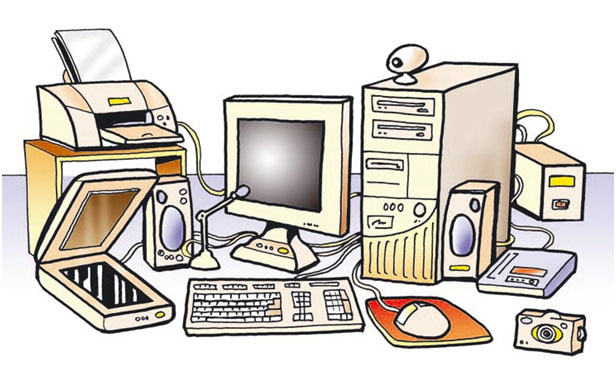 